UPGRADE INSTRUCTIONSBackupsVery importantBefore doing the upgrade, you need to make a backup of the existing dataHow to make a backup:Click on Maintenance13 – Network BackupThis screen will open: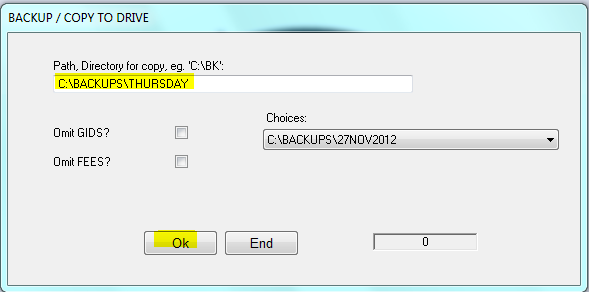 Enter drive and folder path where for backups eg. C:\ (for your own computer hard drive) you can also change this to the network drive or external hard drive type folder – you can type any folder name. The system will create the folder, even if it doesn’t existClick op OKThe counter at the bottom will start to run and stop when doneMake sure the backup is there in the folder specifiedGo to my Computer, open the backup folder specified and make sure the txt files (data files) are in this folder with the date you’ve done the backup: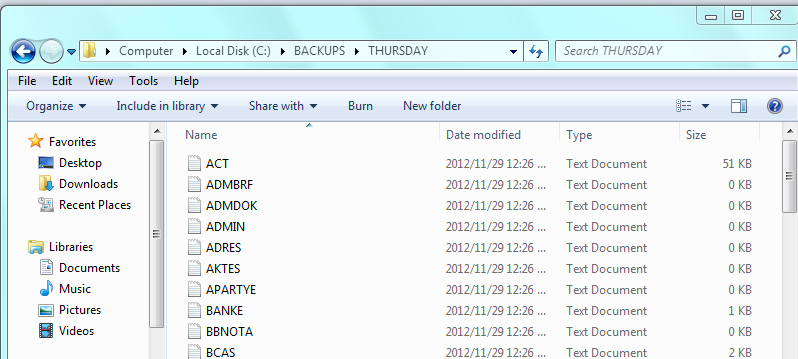 If backup is done and correct, you can proceed with the upgradeLexpro WebsiteMake sure all Lexpro users are logged out all Lexpro programsGo to InternetIn address, type: www.lexpro.co.zaThe Lexpro homepage will appear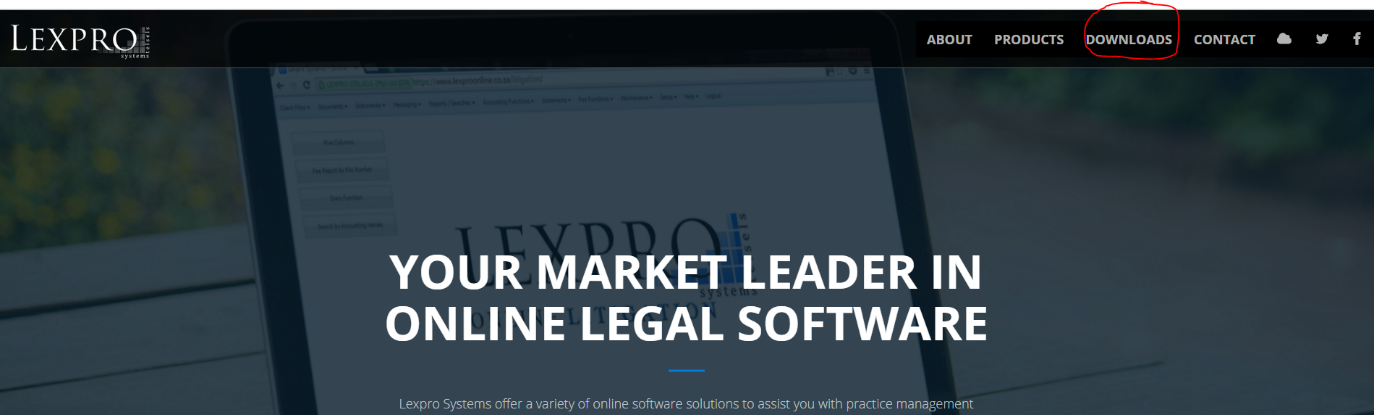 Download UpgradesTo upgrade, click on DownloadsSelect file you want to upgrade, eg. Accounting: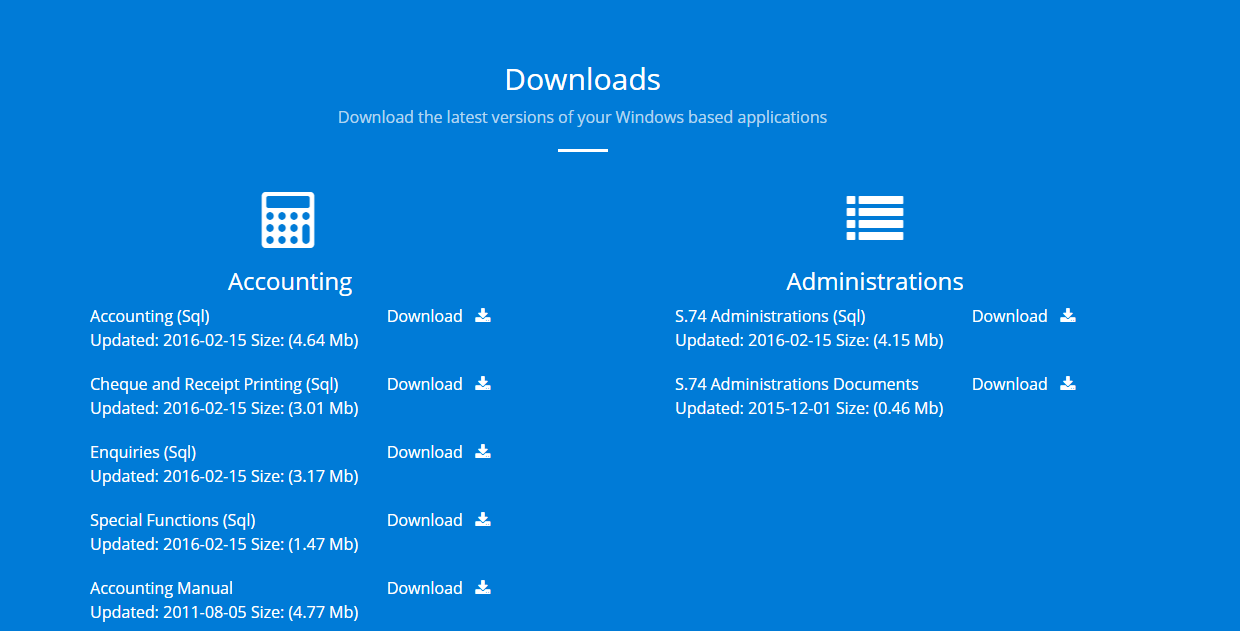 Click Accounting (SQL), the file will start with download and will appear in the taskbar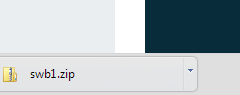 Choose next program to upgrade, eg. Litigation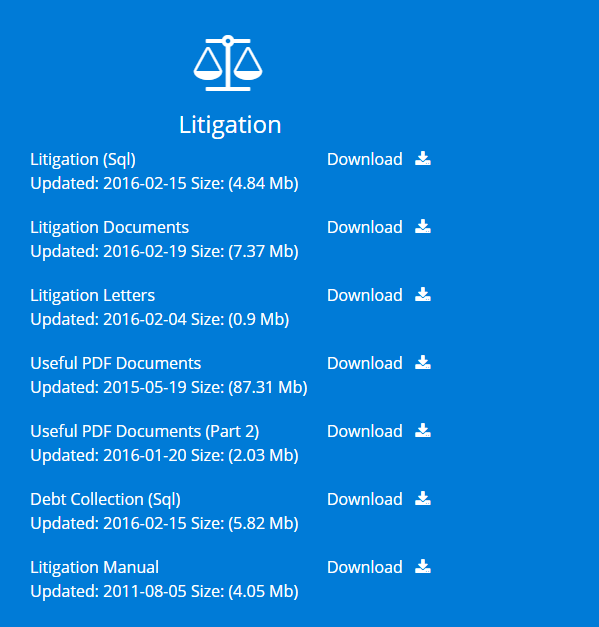 Click Litigation (SQL) first to download programAfter downloaded, choose Lexpro Litigation Documents to download documentsAfter document download, choose Lexpro Litigation Letters to download lettersAll downloaded files will be in the taskbar or the folder where you specified to downloadExtract downloadsClick on the file that you downloadedAccounting will be swb1.zipLitigation will be swl1.zipLitigation documents will be srtf.zipLitigation letters will be sbrf.zip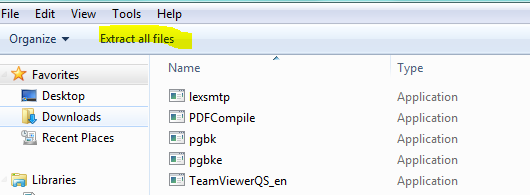 If you click on the zip file, the list of all encrypted files will appearClick on Extract files A destination path and Browse button will appear – click on Browse and choose folder to extract files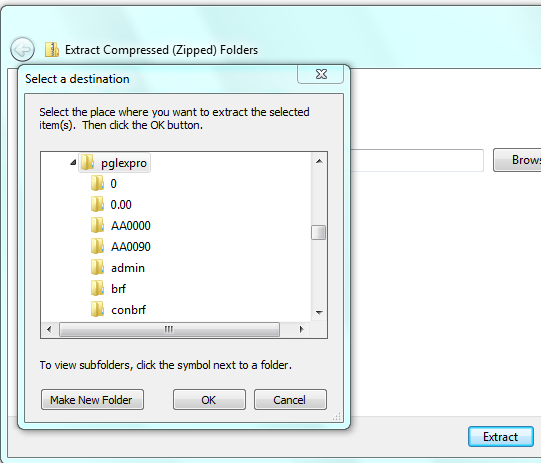 If you don’t know where files should be extracted to – go back to your desktop Right click on the Lexpro program’s icon that you want to updateClick on propertiesThe following screen will appear: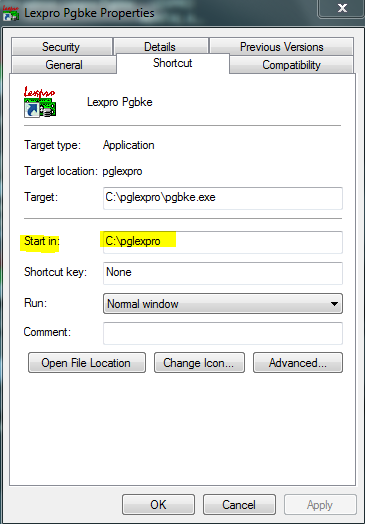 The ‘Start in” folder, is the folder  where the files should be extracted to, eg. C:\PglexproGo back to extract files and browse to the folder as in your ‘Start in”, and click OKPassword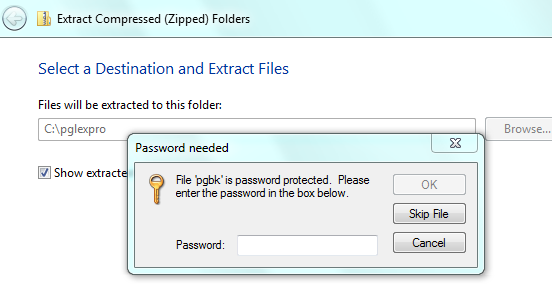 The system will now ask for a password This password will be given to you by your Lexpro Consultant – please phone or email to obtain passwordEnter password and click on Extract allThe system will warn that Files already exist, you need to copy and replace files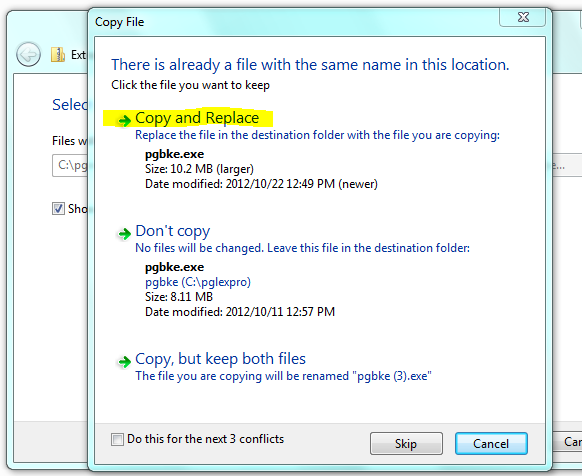 Do this with all files downloaded that you want to upgradeLitigation court documents must be extracted to the RTF folder in your Lexpro folderLitigation letters should be extracted to the BRF folder in the lexpro folderAfter upgradeWhen upgrade is complete – go in the Lexpro programClick on Maintenance, Click on Create tablesClick on Maintenance again - click amend fieldsAfter tables created, Click on Maintenance again, Click on Build Indexes